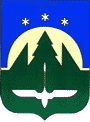 Городской округ Ханты-МансийскДЕПАРТАМЕНТ ГОРОДСКОГО ХОЗЯЙСТВААДМИНИСТРАЦИИ ГОРОДА ХАНТЫ-МАНСИЙСКАКалинина ул., д. 26, Ханты-Мансийск, Ханты-Мансийский автономный округ,Тюменская область, Россия, 628007Тел. (3467) 352382 Факс (3467) 32-57-74Е-mail: dgh@admhmansy.ruОКПО 57421649, ОГРН 1028600514755, ИНН 8601016803, КПП 860101001____________________________________________________________________________________________ПРИКАЗ №127									                           25.12.2019 Об установлении стоимости машино-часа работы автомобильного транспортаи дорожной техники муниципальногодорожно-эксплуатационного предприятия(для населения, управляющих организаций, муниципальных и бюджетных организаций)	В соответствии с Положением о Департаменте городского хозяйства Администрации города Ханты-Мансийска, утвержденным решением Думы города Ханты-Мансийска от 21.07.2011 № 71, решением Думы города Ханты-Мансийска от 02.09.2016 № 854-V РД «О порядке принятия решений об установлении тарифов на услуги, предоставляемые муниципальными предприятиями и учреждениями, и работы, выполняемые муниципальными предприятиями и учреждениями, на территории города Ханты-Мансийска», в связи с обращением муниципального дорожно-эксплуатационного предприятия муниципального образования город Ханты-Мансийск от 01.11.2019 №82-Исх-1133/19, приказываю: 	1. Установить с 1 января 2020 года стоимость машино-часа работы автомобильного транспорта и дорожной техники муниципального дорожно-эксплуатационного предприятия, согласно приложению к настоящему приказу. 	2. Управлению экономического анализа и бюджетного планирования Департамента городского хозяйства Администрации города Ханты-Мансийска обеспечить опубликование настоящего приказа на Официальном информационном портале органов местного самоуправления города Ханты-Мансийска.     	3. Контроль за выполнением настоящего приказа возложить на заместителя директора, начальника управления экономического анализа и бюджетного планирования Департамента городского хозяйства Администрации города Ханты-Мансийска Мартиросяна А.Э.Заместитель Главы города Ханты-Мансийска,директор Департамента 					                                            С.А. ВолчковПриложение к приказуДепартамента городского хозяйства Администрации города Ханты-Мансийска от «25» декабря 2019 № 127Стоимость машино-часа работы автомобильного транспорта и дорожной техники муниципального дорожно-эксплуатационного предприятия(для населения, управляющих организаций, муниципальных и бюджетных организаций)№МаркаНазначениеСр. стоимость м/часа, руб./час (без НДС)№МаркаНазначениеСр. стоимость м/часа, руб./час (без НДС)12341МТЗ-82, МТЗ-1221под. уборочная машина1 126,932МТЗ-82.01бурильно-крановая машина БМ-205В1 068,193МТЗ-320под. уборочная машина1 072,564ВОВСАТ-S175под. уборочная машина1 091,385LOCUST L 752под. уборочная машина945,206BRODDWAYпод. уборочная машина (прицепная)1 110,007HAKO-CYTIMACTERпод. уборочная машина1 123,698BUCHER CITYCAT 5000 XLподметально-вакуумная978,509Ко-206снегопогрузчик1 108,9810АМКАДОР-37снегопогрузчик1 249,4011ТО-18Б.3погрузчик фронт1 380,6612Амкадор 332Впогрузчик фронт1 430,4413Амкадор 342Впогрузчик фронт1 240,8914ЯР 300погрузчик фронт1 543,6915В-138.00170погрузчик 1 565,4216HYUNDAI HL740-9Sпогрузчик1 680,0317ДЗ-98автогрейдер1 768,2718ГС-14.02, ГС-2501-01автогрейдер1 856,8919Б-10, Т-170бульдозер1 694,6720Т-11.01 бульдозер2 065,8221К-701 ДМтрактор с отвалом на колесном ходу1 889,2522ВОВСАТ X-328экскаватор863,9223ЭО-5126экскаватор2 384,0724ЭО-3323экскаватор1 153,4125CATERPILLAR M320D2экскаватор1 450,4826РЭМ-25уплотнитель3 325,1227"KONTUR-600"разметочная машина882,7828HOFMANNразметочная машина1 105,4629МУРАВЕЙразметочная машина718,2630VOGELE SUPERасфальтоукладчик1 270,0631Р 310 Мприцеп-машина для ямочного ремонта760,9132ДУ-107каток680,0133ДУ-47Бкаток865,1034ДУ-97каток909,9535НАММ 3412каток грунтовый1 527,1636НАММ +90каток1 568,6837MULTICAR M26под. уборочная машина951,7238Камаз-53213 Апод. уборочная машина   ЭД405 ПС+ПМ1 119,7339КамАЗ-65115-62под. уборочная машина   КО - 8231 119,7340КАМАЗ 65115-62под. уборочная машина   ЭД405Б1 699,7941КАМАЗ-43253под. вакуумная машина  (ко-318)1 185,7142КАМАЗ 53605-D3под. вакуумная машина 912,2343ЗИЛ-4945 под. уборочная машина   КО-713939,6244КамАЗ-65115под. уборочная машина  КМД-6511 213,5545MERCEDES-BENZ ACTROS 3336Kпод. уборочная машина  КДМ ЭД700М1 386,0846КАМАЗ 6520 ЭД 405В1КДМ,Самосвал1 411,0347КАМАЗ 65115-776058-19Ссамосвал1 069,8848КАМАЗ 43255 самосвал880,3249Камаз 55111Асамосвал1 071,4850УРАЛ 45289-10самосвал1 150,9151Камаз 65115Ссамосвал948,7152Камаз 541150тягач седельный758,1253Маз 64229тягач седельный778,8954КамаЗ 53605-15мусоровоз1 054,8055КАМАЗ 53605-62мусоровоз 1 080,5256КамаЗ 53605-15мусоровоз 1 101,6057МКЗ-4602 КАМАЗ 53605-62мусоровоз1 000,2258ГАЗ КО-4402мусоровоз 793,1459ГАЗ 3307 мусоровоз 822,7560ГАЗ КО-4402мусоровоз917,6261КАМАЗ 65115-62мусоровоз905,7062КАМАЗ 53605-62мусоровоз1 100,5463МСТ-6993-60-3мусоровоз на шасси Skania1 312,8664МАЗ-6312В3мусоровоз1 387,4565ГАЗ САЗ грейфер 842,0566Урал 4320-1951-40металловоз с гидроманипулятором876,0667Урал 8060Е-10металловоз с гидроманипулятором1 081,8668МАЗ КО 450-10мусоровоз бункеровоз1 030,5369МАЗ 5551W3бункеровоз959,0270ПП-НЕФАЗ 9334-1полуприцеп49,9971ЧМЗАП 99865полуприцеп136,9272ЧМЗАП 93853полуприцеп136,92732ПТС-4; 4,5прицеп тракторный23,4874прицеп 8995прицеп13,1375тонар 86102прицеп14,4476тонар 86102прицеп37,1977LASKI VD 440/25-1Парковый пылесос706,8478Littie Wonder Рro Vac SР -1Парк. пылесос ручной616,7979Cramer LC-9000 HBSПарк. пылесос ручной618,2180Камаз 53212КО-507А илососная машина944,7281Камаз 65115 КО-512Каналопромывочная754,4682ГАЗ 3307-4621-11бензовоз752,8883НЕФАЗ6606-62бензовоз888,2284КАМАЗ 53215 КО505Аассенизаторская машина844,2485ЗИЛ 433362автогидроподъемник702,5486Газ 3309автогидроподъемник572,3787МАЗ 437043-340манипулятор644,7488HYUNDAI HD-78автоэвакуатор956,6189Камаз  КС 55713-4автокран1 076,3790ГАЗ-2818автофургон мастерская571,1391ГАЗ 32612Dавтофургон дорожный мастер591,5192ГАЗ-3035 FBавтофургон, дорожная лаборатория603,8693Урал 5557ППУ1 937,9894КАВЗ 397614автобус 853,6295ПАЗ 320530автобус841,2596Газ 32213пассажирский 651,0897УАЗ-390945грузовой621,5598УАЗ-396254пассажирский (7 мест)611,9299УАЗ-39629специальный 605,59100ГАЗ-28182автомастерская596,73101FORD TRANSITАвтобус1 420,62102Разметочная машина для нанесения холодного пластика  Евромикс 2К11-5,00-000012разметочная машина880,18